      …………………………………………………………………………….. Lisesi  2017/2018                          10 Sınıf Türk Dili ve Edebiyatı Dersi 1. Dönem 1. Sınavı       Sınav Gözetmeni Öğretmenin  Adı Soyadı: __________________                              Öğrencinin Ad Soyadı:____________                                                                                                              Okul numarası:_______Sınıfı:_______Ders Öğretmeninin Adı Soyadı:___________________________                                                                                                                                                          Sınav Tarihi:     /      /2017                Sorular:1. Aşağıdaki şiirin nazım şekli nedir? Bu nazım şeklinin 3 özelliğini yazınız. (10 Puan)    Dinle neyden, neler anlatır sana!          Cevap:   Şiirin nazım şekli: ………………………………….              Yakınır hep, ayrılıklardan yana:                  Bu nazım şeklinin 3 özelliği:………………………..   “Beni, kamışlıktan kestikleri an,    Kadın erkek, inledi feryadımdan.     Geçmek için, aşk derdinin şerhine,    İsterim; hicranla yanmış bir sîne. 2 - Mesnevilerin bazen binlerce beyit tutan uzun manzumeler şeklinde yazılmasının-yazılabilmesinin iki nedenini açıklayınız. (10 Puan)Cevap:  1.  ……………………………………………………………………………………………………..             2.  ……………………………………………………………………………………………………..3 - Dede Korkut hikayelerinden Oğuz Türkleri ile ilgili hangi bilgilere ulaşabiliriz 4 madde halinde yazınız? (10 Puan)Cevap: 1.                                                                   2.                                                3.                                                                   4.          4 - Hikayeleriyle Milli Edebiyat Dönemine yön veren  hikaye yazarlarımızdan dört tanesinin ismini yazınız. (10 Puan)Cevap: 1.                                 2.                                        3.                                   4.    5. Tanzimat dönemi hikayelerinde en çok işlenen temalardan iki tanesini  yazınız. (5 Puan)Cevap:  1…………………………………………………………. ………………….. ..              2. ……………………………………………………… …….. ……………….                          6 - Eserlerin yazarlarının isimlerini yazınız. (5 Puan)     Leyla vü Mecnun: …………………………….     Hüsn ü  Aşk: ………………………………….7- Ömer Seyfettin’in ’’Yeni Lisan’’ makalesinde de değindiği, Milli edebiyat dönemi sanatçılarının dil anlayışını açıklayınız. (5 Puan) Cevap:…………………………………………………………………………………………………8 - Modern hikayecilik Türk edebiyatında hangi dönemle başlamıştır? (5 Puan)Cevap:……………………………………………9 - Aşağıdaki hikayeyle ilgili terimleri açıklayınız.   (5 Puan)              Çatışma:  ………………………………………………………….Diyalog:  …………………………………………………………..10. Destani halk hikayeleri ve aşk temalı halk hikayelerimize birer örnek veriniz. (5 Puan)Cevap:   Destani halk hikayemiz: ………………………………………………              Aşk temalı halk hikayemiz: …………………………………………….11 - Aşağıdaki cümlelerin fiil çatısını öznesine ve nesnesine göre değerlendiriniz.  (10 Puan)   12 -  Aşağıdaki cümlelerdeki zarf-fiilleri ve zarfları bulunuz. (10 Puan)13. Aşağıdaki cümlelerde birleşik zamanlı fiileri ve zamanlarını yazınız. (10 Puan)      ……………………………………………………………………… Lisesi  2017/2018                          10 Sınıf Türk Dili ve Edebiyatı Dersi 1. Dönem 1. Sınavı       Sınav Gözetmeni Öğretmenin  Adı Soyadı: __________________                              Öğrencinin Ad Soyadı:____________                                                                                                              Okul numarası:_______Sınıfı:_______Ders Öğretmeninin Adı Soyadı:___________________________                      CEVAP ANAHTARI                                                         Sınav Tarihi:  /       /2017                                                                                                              Sorular:1. Aşağıdaki şiirin nazım şekli nedir? Bu nazım şeklinin 3 özelliğini yazınız. (10 Puan)     Cevap:   Şiirin nazım şekli: MESNEVİ              Bu nazım şeklinin 3 özelliğiKelime anlamı “ikili, ikişer ikişer”dir.    İran edebiyatından alınmıştır. İran edebiyatında Firdevsî’nin Şehname’si ünlüdür.    Klâsik halk hikâyeleri, destanî konular, aşk hikâyeleri, savaşlar, dinî ve felsefî konuları işlenir. Konu ne olursa olsun olaylar masal havası içinde anlatılır.    Konularına göre sınıflandırılırlar: aşk, din ve tasavvuf, ahlâk ve öğreticilik, savaş ve kahramanlık, şehir ve güzelleri, mizah.İran edebiyatından alınmış nazım şeklidir.Divan edebiyatının en uzun nazım şeklidir (beyit sayısı sınırsızdır). 20-25 bine kadar çıkabilir. Mesnevi de bölümlerden oluşur: Önsöz, tevhit, münacat, naat, miraciye, 4 halife için övgü, eserin sunulduğu kişiye övgü, yazış sebebi, asıl konu, sonsöz.Mesnevide her beyit kendi içinde kafiyelidir: aa bb cc dd ee …Divan şiirinde beş mesneviden oluşan eserler grubuna (bugünkü anlamıyla setine) “hamse” denir. Mevlânâ, Fuzulî, Şeyhî, Nabî ve Şeyh Galip (Hüsn ü Aşk) önemli hamse şairlerimizdir.2 - Mesnevilerin bazen binlerce beyit tutan uzun manzumeler şeklinde yazılmasının-yazılabilmesinin iki nedenini açıklayınız. (10 Puan)Cevap:  1.mesnevilerde beyitlerin kendi aralarında kafiyeli olması uzun mesnevileri rahatlıkla yazılabilmesini sağlamıştır.	2.Mesneviler olay anlatan metinlerdir bu nedenle uzun manzumeler şeklinde yazılmıştır.              3.Beyit sayısının sınırsız olması olayı anlatmak konusunda kolaylık sağlamıştır.3 - Dede Korkut hikayelerinden Oğuz Türkleri ile ilgili hangi bilgilere ulaşabiliriz 4 madde halinde yazınız? (10 Puan)Cevap: 1. Din anlayışları 2. Günlük yaşam 3. Gelenekler 4. Savaşlar  5. Kahramanlıklar4 - Hikayeleriyle Milli Edebiyat Dönemine yön veren  hikaye yazarlarımızdan dört tanesinin ismini yazınız. (10 Puan)Cevap: 1 Halide Edip Adıvar, 2 Ömer Seyfettin, 3 Yakup Kadri Karaosmanoğlu,4 Refik Halit Karay5. Tanzimat dönemi hikayelerinde en çok işlenen temalardan iki tanesini  yazınız. (5 Puan)Cevap:  Tutsaklık,zoraki evlilikler, batılılaşma, kadın erkek ilişkileri6 - Eserlerin yazarlarının isimlerini yazınız. (5 Puan)     Leyla vü Mecnun: Fuzuli      Hüsn ü  Aşk: Şeyh Galip7- Ömer Seyfettin’in ’’Yeni Lisan’’ makalesinde de değindiği, Milli edebiyat dönemi sanatçılarının dil anlayışını açıklayınız. (5 Puan) Cevap Bu dönemin temelinde Türk dilinin sadeleştirilmesi çalışmaları yatar.Bu dönem hikayelerinin en önemli özelliği sade dille yazılmasıdır.Ömer Seyfettin ‘’ Yeni Lisan’’ makalesinde milli edebiyatın milli dille oluşabileceğini savunmuştur.8 - Modern hikayecilik Türk edebiyatında hangi dönemle başlamıştır? (5 Puan)Cevap: Tanzimat dönemi edebiyatı ile başlamıştır.9 - Aşağıdaki hikayeyle ilgili terimleri açıklayınız.   (5 Puan)              Çatışma:  Hikayelerde farklı düşüncelere , özelliklere sahip olmaktan veya hayat tarzından doğan anlaşmazlıklarDiyalog:  Hikayelerde iki veya daha fazla kişinin karşılıklı konuşması10. Destani halk hikayeleri ve aşk temalı halk hikayelerimize birer örnek veriniz. (5 Puan)Cevap:   Destani halk hikayemiz: Bu hikâyelere Dede Korkut Hikâyeleri ve Köroğlu Hikâyesi örnek gösterilebilir              Aşk temalı halk hikayemiz: Elif ile Mahmut, Derdiyok ile Zülfü-siyah, Âşık Garip, Kerem ile Aslı, Arzu ile Kanber, Tahir ile Zühre, Ercişli Emrah ile Selvihan vb. örnek verilebilir.11 - Aşağıdaki cümlelerin fiil çatısını öznesine ve nesnesine göre değerlendiriniz.  (10 Puan)   12 -  Aşağıdaki cümlelerdeki zarf-fiilleri ve zarfları bulunuz. (10 Puan)13. Aşağıdaki cümlelerde birleşik zamanlı fiileri ve zamanlarını yazınız. (10 Puan)www.eegitimim.com 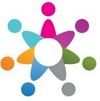 A Grubu                                                                                               Öznesine GöreNesnesine GöreUzun bir aradan sonra bir dağ köyünde öğretmen olarak çalışmıştı.Yaptığı çalışmaların karşılığını alacağını biliyorduDiploma  törenine  kuzenini de davet etti.Küçük  kardeş yaramazlık yaptığı için dövüldü.   Zarf olan kelime ve zarf türüZarf- fiil olan kelimeŞimdi söyleyerek  dertten kurtulursun.Az bilerek mutlu olursun.Biraz düşününce anlarsın.Çok çalışırken kazanırsın.   Birleşik zamanlı fiilFiilin zamanıGeçen sene annemle birlikte Ankara’da kalıyordum.Öğretmenimiz sınavın zor olacağını söylemişti.A Grubu                                                                                               Dinle neyden, neler anlatır sana!Yakınır hep, ayrılıklardan yana“Beni, kamışlıktan kestikleri an, Kadın erkek, inledi feryadımdan.Geçmek için, aşk derdinin şerhine,İsterim; hicranla yanmış bir sîne.    Öznesine GöreNesnesine GöreUzun bir aradan sonra bir dağ köyünde öğretmen olarak çalışmıştı.etkengeçişsizYaptığı çalışmaların karşılığını alacağını biliyorduetkengeçişliDiploma  törenine  kuzenini de davet etti.etkengeçişliKüçük  kardeş yaramazlık yaptığı için dövüldü.edilgengeçişsiz   Zarf olan kelime ve zarf türüZarf- fiil olan kelimeŞimdi söyleyerek  dertten kurtulursun.Şimdi: zaman zarfıSöyleyerek: zarf fiilAz bilerek mutlu olursun.az: miktar zarfı              bilerek: zarf fiilBiraz düşününce anlarsın.biraz :miktar zarfı           düşününce: zarf fiilÇok çalışırken kazanırsın.çok: miktar zarfı            çalışırken: zarf fiil   Birleşik zamanlı fiilFiilin zamanıGeçen sene annemle birlikte Ankara’da kalıyordum.kalıyordumHikaye birleşik zaman(Şimdiki zamanın hikayesi)Öğretmenimiz sınavın zor olacağını söylemişti.söylemiştiHikaye birleşik zaman(duyulan geçmiş zamanın hikayesi)